Приложение 6.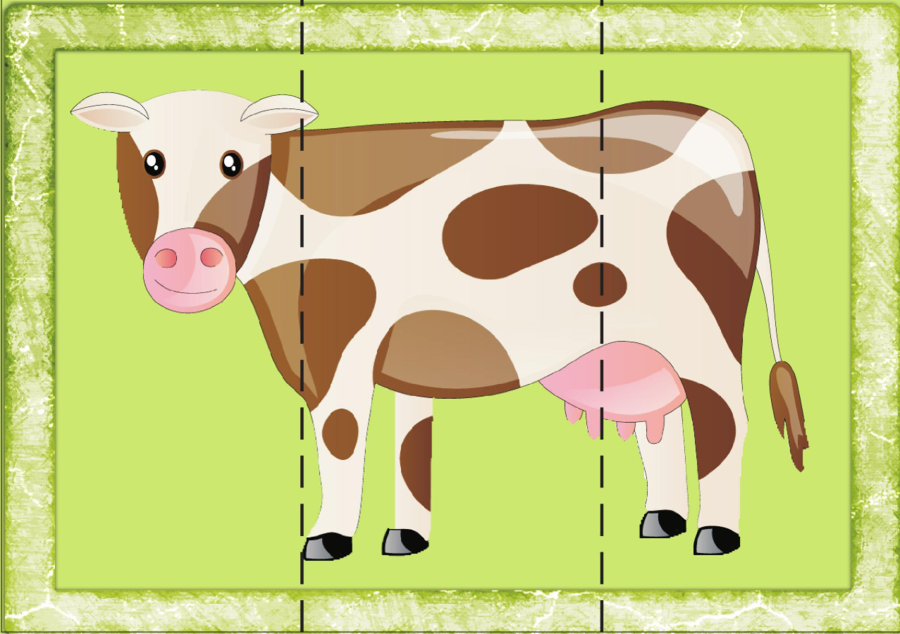 